1 Key ContactsSchoolName of school: Guildhouse London Headteacher:	Name: James Slocombe Contact details: jslocombe@guildhouseschool.com / +44 1223 641709Designated safeguarding lead (and LAC teacher):Name: Ben Dolbear (Assistant Headteacher) Contact details: bdolbear@guildhouseschool.com / +44 1223 341342Deputy designated safeguarding lead:Name: Adam Carroll Contact details: acarroll@guildhouseschool.com Deputy designated safeguarding lead:Name: Kim Tapsell Contact details: ktapsell@guildhouseschool.com Deputy designated safeguarding lead:Name: Stuart Nicholson Contact details: snicholson@guildhouseschool.com Deputy designated safeguarding lead:Name: Rishi Nathwani Contact details: rnathwani@guildhouseschool.com Nominated governor for child protection:Name: Craig Wilson Contact details: crwilson@catsglobalschools.com / +44 7860 407641Chair of Governors:Name: Christopher Stacey Contact details: cstacey@catsglobalschools.com / +44 7912 575790London Borough of Camden Child protection service manager and Local Authority Designated Officer (LADO):Name: Sonia Forbes Contact details: 020 7974 4556Safeguarding lead officers:Name: Michelle O’Regan (Head of Service – Children in Need)Tel:  020 7974 1905Name: Tracey Murphy (Service manager) Tel: 020 7974 4103Name: Patricia Williams (Service manager) Tel: 020 7974 1558Children’s Contact Service/MASH team:Manager: Noella HacquardTel: 020 7974 1553/3317Online safety contact officer:Name: Jenni SpencerTel: 020 7974 2866Prevent Education OfficerName: Jane MurphyTel: 020 7974 1008Virtual School HeadName: Natalie WhiteTel: 020 794 2359Part A: Core operational policies and procedures2 Purpose of policyThis policy sets out how the school will meet its statutory duty under section 175 of the Education Act 2002 to safeguard and promote the welfare of children and help them to achieve good outcomes. The school will achieve this by providing a safe learning environment and ensuring school staff have the skills and knowledge to take action where children need extra support from early help services or require a social work service because they are in need or need to be protected from harm. The governing body will ensure that this policy is appropriate so as to safeguard and promote student welfare. The school is committed to the safeguarding of its students and takes a holistic approach to safeguarding – student safety and welfare will be the key focus when developing policies so that the school environment and culture is one where: students know how to raise concerns, feel safe to raise concerns and are confident that their concerns will be taken seriously;staff are equipped to deal sensitively and effectively with concerns and disclosures;inclusive and anti-discriminatory behaviour is an expectation for staff and students; all forms of bullying, harassment and discrimination, or inappropriate, sexualised or offensive language and behaviour are not tolerated;the wishes and feelings of students are taken into account at all times:the best interests of each child is always considered. 3 Roles and responsibilities3.1 Camden Supporting People DirectorateThe Directorate includes Children’s Safeguarding and Social Work (CSSW), Early Intervention and Prevention divisions and Camden Learning and these services will support the school to safeguard and promote the welfare of students by: co-ordinating the delivery of integrated children’s services within the borough, including an early help serviceproviding statutory social work services under the Children Act 1989providing the school with advice, support and guidance, model policies and procedures, training and dedicated lead officers with responsibility for child protection, safeguarding and online safetydealing with allegations against members of staff and volunteers through the Local Authority Designated Officer (LADO)taking responsibility for those children who are missing from or not in education, including children who are known to be home educated.3.2 Governing bodyThe governing body will ensure that the school meets its statutory duties with regard to safeguarding and protecting students and that processes are in place to enable staff to understand the nature of safeguarding children in education and their role and responsibilities in doing so. This includes the school legal duties under the Human Rights Act 1998, the Equality Act 2010 and the Public Sector Equality Duty (see Appendix 3).In particular, the governing body will ensure the following:The school has the following policies in place and that these are regularly monitored, reviewed and updated where necessary;safeguarding and child protection policies and procedures that are consistent with Camden Safeguarding Children Board procedures and Camden’s internal policies, early help, online safety, extra-familial harm and child on child abusea staff code of conduct policy that covers staff/student relationships, dealing with low level concerns and allegations, whistleblowing, communications and staff use of social mediaa student behaviour policy that includes measures to prevent bullying and harassment, including cyberbullying, prejudice based and discriminatory bullying a procedure for responding to incidents where children go missing from education, particularly where there are repeated incidents that suggest potential safeguarding risks may be present.  The school is able to work jointly with other agencies in order to ensure students can access help and support from early help services and statutory social work services and that children’s plans are implemented and monitored.There is a nominated safeguarding link governor (Craig Wilson) with responsibility for liaising with Camden on safeguarding and child protection matters and who links with the LADO in the event of an allegation against the headteacher. He is trained to the same level as the DSL. A senior member of staff (Ben Dolbear) is appointed as the designated safeguarding lead with responsibility for carrying out the statutory duties as set out in this policy. Ben Dolbear is given sufficient time and resources to carry out his responsibilities as are other members of staff appointed to deputise in his absence. Staff know that any allegation or concern against the DSL should be discussed with the headteacher. Staff know that any allegation or low-level concern regarding a member of staff should be discussed with the headteacher. There is a separate policy for allegations. There is a designated teacher (Ben Dolbear) nominated to promote the educational achievement of looked after children and previously looked after children and that this person has received appropriate training for the role. Staff receive a thorough induction on joining and are given copies of all relevant safeguarding and child protection polices and the staff code of conduct policy. Staff are confident that they can raise issues with leaders where there are concerns about safeguarding practice at the school and there are robust whistleblowing procedures in place. Steps are taken to ensure parents and students are aware of the school’s safeguarding and child protection policies and procedures.Governors take steps to ensure students are given opportunities within the curriculum to learn how to keep themselves safe, including on-line. The school has appropriate written procedures in place to ensure safer recruitment practices and reasonable checks on visitors to the school, to deal with allegations against staff or volunteers and to report matters to the Disclosure and Barring Service as required, and that these policies are consistent with statutory guidance and reviewed on an annual basis.At least 1 member of the governing body has undertaken accredited safer recruitment training.All staff receive annual safeguarding and child protection training and receive regular updates from the designated safeguarding lead to ensure they remain up to date with new legislation. All governors receive safeguarding and child protection training needed to help them effectively scrutinise school safeguarding and child protection policies so that they can ensure policies are fit for purpose.The school has procedures in place to deal with allegations made against other students.Children’s wishes and feelings are taken into account when deciding on what action to take or services to provide to protect individual children and there is a robust system in place for gaining feedback from students.The governing body reviews the Safeguarding Policy whilst giving members of staff with safeguarding experience responsibility for writing the policy. The Safeguarding Policy is reviewed annually and updated whenever needed in response to safeguarding issues as they emerge and evolve, including lessons learnt. Reviews are conducted by the DSL, approved by the headteacher and ratified by the governing body. 3.3 Schools and senior leadership teamThe head teacher and senior leadership team will ensure that the school meets its statutory safeguarding duty by ensuring the following:All staff are aware of their role and responsibilities for safeguarding under Part 1  and Annex B of the guidance Keeping children safe in education (2022). This includes the headteacher, who joins staff in having regular child protection training. Staff are inducted thoroughly in line with the Safer recruitment Policy and staff code of conduct. There is a face-to-face induction led by the DSL or a deputy as well as online training modules to complete (Level 2 Safeguarding and Prevent). It is made explicitly clear as to who the Safeguarding Team is. Staff must confirm they have read, received and understood the Safeguarding Policy, KCSIE, and all other associated policies:KCSIE 2022 Part 1 and Annex B (provided in different languages for applicable support staff) Safeguarding and Child Protection Policy and ProceduresStudent Behaviour Policy Staff Code of Conduct (appendix 4) The Children Missing in Education, “Missing Student” and Supervision Policy Online Policy Whistle-blowing Policy Mental Health Policy The role of the DSL and the Safeguarding Team – who they are and how to contact All staff are given face-to-face annual update training in line with KCSIE. They are also emailed a copy of the updated guidance and must confirm that they have read, received and understood it – this is confirmed through MS Forms. Additional safeguarding training is also organised for teachers and academic support staff. This academic year, there has been a training session on sexual harassment and sexual violence delivered by an external expert, recommended by Camden. In addition, safeguarding related agenda items as part of pastoral meetings feature across the academic year (including online safety and prevent). All staff are able to identify those children who need extra help and can make appropriate referrals to early help services.All staff are vigilant to harm and abuse, are able to identify those children for whom there are safeguarding and child protection concerns and can make appropriate referrals to CSSW.Staff are able to work in partnership with other agencies to safeguard children, including providing early help support, contributing to assessments and the implementation of the child’s plan, attending network meetings and case conferences, monitoring children’s progress and liaising with social workers. Safer recruitment practice is followed when recruiting to posts and appropriate action is taken whenever an allegation is made against a member of staff.The school offers a safe environment for staff and students to learn. Safeguarding issues are brought to the attention of the governing body.3.4 Role of the designated safeguarding leadThe role of the designated safeguarding lead and the deputies is to take lead responsibility for safeguarding and child protection within the school and to be available during school hours for staff to discuss safeguarding concerns. At least one member of the Safeguarding Team is always available onsite during school hours. The school uses MS Teams to communicate, and staff can message or call a member of the team if required (as can students). The DSL is also available Monday-Thursday from 1730-0830 for emergency contact when staff and/or students need to report/ inform/ seek clarity on safeguarding related matters. Outside of these hours, the Headteacher is available. The DSL and deputies are all trained to the Level 3 DSL standard in accordance with local practices and renew their training every two years. This is logged centrally on SharePoint with a record of all staff safeguarding related training. All members of the Safeguarding Team undergo other related training opportunities through Camden and ensure that they are kept up-to-date through meeting once a term to discuss updates and reflect on cases. The designated safeguarding lead (and the deputies) will:liaise with and manage referrals to relevant agencies such as CSSW, the LADO, the Channel Panel, the Police and the Disclosure and Barring Service (DBS);keep the head teacher, senior leadership team and the board of governors informed of on-going safeguarding and child protection issues and enquiries;provide advice and guidance for staff on safeguarding and child protection issues and making referrals and support them through the referral process; ensure the school’s safeguarding and child protection policies are up to date and consistent with Camden’s Safeguarding Children Partnership policies and that policies are reviewed annually;ensure all staff, including temporary staff, are aware of and understand policies and procedures and are able to implement them through robust induction processes;attend regular training, including Prevent awareness training, and the designated teachers meetings hosted by Camden in order to keep up to date with new policy, emerging issues and local early help, safeguarding and child protection procedures and working practices;provide regular updates received from Camden to all staff members and governors on any changes in safeguarding or child protection legislation (updated information will be provided by Camden at the designated teachers meeting and safeguarding trainers via 6 weekly bulletins; designated safeguarding leads will be responsible for communicating this information to staff immediately; they may decide to hold workshops or discuss in staff meetings);have an awareness of those children who may be more vulnerable to poor educational outcomes due to safeguarding and other issues such as children in need, children with child protection plans, children with mental health issues, young carers and children who have special educational needs;liaise with the person responsible for access arrangements when considering any safeguarding action for a child with special needs; liaise with the school’s mental health lead (DSL) or CAMHS team as appropriate where safeguarding concerns are linked to mental health issues;raise awareness with staff on how children’s vulnerabilities and exposure to safeguarding issues such as neglect, abuse and trauma can negatively influence their educational attainment and behaviour and how staff can work to meet these challenges and improve outcomes;liaise with the Camden Virtual School Head in order to meet the educational needs of children known to CSSW;liaise with the designated teacher for LAC (DSL) whenever there are safeguarding concerns relating to a looked after child or previously looked after child;oversee child protection systems within the school, including the management of records, ensuring confidentiality, standards of recording, and referral processes;provide a link between the school and other agencies, particularly CSSW and the Camden Safeguarding Children Partnership;ensure staff, including temporary staff, receive appropriate safeguarding and child protection training every 2 years, including online safety training, identifying the early signs of child-on-child abuse and sexual violence and sexual harassment;ensure parents are fully aware of the school policies and procedures and that they are kept informed and involved;encourage a culture where children are listened to, their views taken into account and where they are encouraged to participate in keeping themselves safe;ensure relevant records are passed on appropriately when children transfer to other schools and where appropriate, share relevant information with schools or colleges to enable continued support for the child on transfer.KCSIE 2022 – Annex C3.5 Working with parents and carersThe school recognises the importance of working in partnership with parents and carers to ensure the welfare and safety of students. The school will:make parents aware of the school statutory role in safeguarding and promoting the welfare of pupils, including the duty to refer pupils on where necessary, by making all school policies available on the school website or on request;provide opportunities for parents and carers to discuss any problems with personal tutors and other relevant staff;consult with and involve parents and carers in the development of school policies to ensure their views are taken into account;ensure a robust complaints system is in place to deal with issues raised by parents and carers;provide advice and signpost parents and carers to other services and resources where students need extra support.Additional guidance available from the DfE on dealing with issues around parental responsibility:https://www.gov.uk/government/publications/dealing-with-issues-relating-to-parental-responsibility 3.6 Multi-agency working The school will work in partnership with relevant agencies in order to meet its obligations under section 11 of the Children Act 2004 and Working together to safeguard children 2018 (updated on 21/02/2019). As a relevant agency under the Camden Safeguarding Children Partnership (CSCP) safeguarding arrangements, the school recognises its vital role in safeguarding school-age children and its statutory duty to co-operate with the CSCP to ensure joint working with partner agencies in order to improve outcomes for children in Camden. Governors, school managers and the senior leadership team will ensure these safeguarding arrangements are followed and that the school is able to raise any safeguarding issues and emerging trends with the CSCP via the CSCP Head teacher members and/or the Camden Learning representative. Full details of the arrangements can be found at: Camden Safeguarding Children Partnership — CSCP — New Safeguarding Arrangements3.7 Contacting the police In the event that a criminal offence takes place on the school premises or police assistance is needed to deal with incidents, the school will follow the guidance set out in the NSPCC guidance ‘When to call the police’. https://www.npcc.police.uk/documents/Children%20and%20Young%20people/When%20to%20call%20the%20police%20guidance%20for%20schools%20and%20colleges.pdf 3.8 Operation Encompass The school will take relevant action on receipt of all police notifications of children who have been involved in domestic abuse incidents via Operation Encompass. The designated safeguarding lead will inform relevant staff of any notification and agree what support (if any) the student should receive from the school. BriefOperation Encompass is a national initiative that helps to safeguard children and young people who may have been exposed to domestic abuse. In practice, this means that if the police are called to a domestic abuse incident and a child has been present when this happened, then the police will notify the child’s school/college’s designated safeguarding lead. This will be done as early as possible in the morning and allow the school to silently support the child. This allows for rapid provision of support within the school environment and means that children are better safeguarded against the effects of domestic abuse.Schools/colleges should share details of the notification with as few staff members as possible in order to keep the information confidential, and schools/colleges will need to decide on the most appropriate staff member to be informed; this may be the class teacher (for primary pupils) or the form teacher, Head of Year or pastoral support for secondary schools.4 Safeguarding studentsThe school will carry out its duty to safeguard students which is:  protecting children from maltreatmentpreventing impairment of children’s health or developmentensuring children are growing up in circumstances consistent with the provision of safe and effective careundertaking that role so as to enable children to have optimum life chances so they can enter adulthood successfully.The school will refer to Camden’s thresholds and eligibility criteria (available at the link below) to help make decisions on the child’s level of need and the appropriate service to refer on for services. Staff will consult with the designated safeguarding lead for advice and to discuss the case prior to making any referral for services.Thresholds-for-childrens-services.pdf (cscp.org.uk)All referrals for a children’s social care service will be made by way of an e-CAF referral to Camden’s Children and Families Contact team. The team is Camden’s “front door” for children’s social care referrals and accepts referrals for all cases. Parental consent for referral will be sought but a referral will be made regardless of consent being given in cases where there are safeguarding concerns about the child and making a referral is a proportionate response to those concerns.  Staff will also share information and work in an integrated way to ensure a co-ordinated response from agencies to support families and meet the child’s needs.The school aims to create a culture of listening to students through: A culture of raising issues/concerns through the pastoral system  A student council  Awareness of safeguarding leads and who they can talk to  An independent listenerA Personal Development programme, inclusive of PSHE and RSE, which raises awareness of safeguarding (including online safety) and creates a safe space for discussion 4.1 Early help casesStaff will identify children who need extra help at an early stage and provide help and support in order to prevent concerns from escalating. In particular, staff will be aware of the needs of the following groups of children whose circumstances may mean they will require early help:children with disabilities and additional needs, including those with special educational needschildren with mental health needsyoung carerschildren showing early signs of being drawn into anti-social or criminal behaviour, including gangs and organised crime or county lines;children who frequently go missing from home, school or care;children who are misusing drugs or alcohol;children at risk of exploitation through modern slavery and trafficking;children whose home circumstances are negatively affected by adult substance misuse or mental ill health or domestic abuse;children who have returned home from care;children who show early signs of abuse or neglect;children at risk of radicalisation;children at risk from honour based abuse ie: FGM, forced marriagechildren who have a parent in prison or who are affected by parental offending;privately fostered children;children who are persistently absent from school including for part of the school day.Where the child’s extra needs require services, consideration will be given to what early help support can be offered to a child by the school. If the child requires an early help service from another agency, the school will make a referral to the Early Help service (via the Children and Families Contact team) for appropriate help and support. Staff will consult with parents prior to making any referral to discuss the matter and gain consent to refer the child.Where the child is receiving an Early Help service, the school will work as part of the Team around the Family and take up the role of lead professional where this is appropriate.Early help provision should be monitored and reviewed to ensure outcomes for the child are improving. If the school believes that this is not the case, consideration should be given to making a referral for a statutory social work service. 4.2 Referral for a statutory social work serviceWhere there are concerns about a child’s welfare, staff will act immediately by seeking the advice of the designated safeguarding lead or one of the deputies as they are most likely to have the most complete safeguarding overview. Following consultation the designated safeguarding lead should decide on whether to make a referral to CSSW via the Contact Service. Where the referral raises concerns that the child is at risk of significant harm, the case will passed on to Camden’s MASH team to gather relevant information from other agencies.The Contact Service will inform the school within 1 working day of the outcome of any referral and what action CSSW will be taking. This may include any of the following:Carrying out a child and family assessment to identify the child’s needs and establish if the child is a child in need under section 17 of the Children Act 1989. These are children (including disabled children) who are unlikely to meet a reasonable standard of health and development unless provided with services.  Convening a strategy meeting under child protection procedures as set out in section 5 for any child where there are concerns about significant harm and/or taking any immediate action in order to protect the child. Providing services for the child and their family in the meantime whilst work is on-going (including details of services).5 Child protection procedures5.1 Role of schoolThe school will work to the following policy documents in order to support the protection of students who are at risk of significant harm.Working together to safeguard children (DfE 2018) (updated 21/02/2019)https://www.gov.uk/government/publications/working-together-to-safeguard-children--2 What to do if you’re worried a child is being abused (DfE 2015) What to do if you’re worried a child is being abused - Publications - GOV.UKThe London Safeguarding Children Board child protection proceduresLondon Safeguarding Children Board: Child Protection Procedures Keeping children safe in education (DFE 2022)https://assets.publishing.service.gov.uk/government/uploads/system/uploads/attachment_data/file/1101454/Keeping_children_safe_in_education_2022.pdf 	Prevent Duty Guidance: for England and Wales (July 2015, updated April 2021) Prevent duty guidance - GOV.UK (www.gov.uk)Relationships Education, Relationships and Sex Education (RSE) and Health Education (2019, updated September 2021) Relationships Education, Relationships and Sex Education and Health Education guidance (publishing.service.gov.uk)In line with these policies and procedures, the school will:identify those students where there are child protection concerns and make a referral to CSSWattend child protection case conferences in order to effectively share information about risk and harmcontribute to the development and monitoring of child protection plans as a member of the core groupcarry out the school’s role in implementing the child protection plan and continually monitoring the child’s wellbeing and liaising with the allocated social worker as required5.2 RecognitionStaff have a responsibility to identify those children who are suffering from abuse or neglect and to ensure that any concerns about the welfare of a pupil are reported to the designated safeguarding lead.Staff should refer to appendix 1 for a full definition of significant harm and the specific indicators that may suggest a pupil may be at risk of suffering significant harm.Any concerns held by staff should be discussed in the first instance with the designated safeguarding lead or one of the deputies and advice sought on what action should be taken. Where required, advice on thresholds and indicators of harm can be obtained from the MASH social worker on a no-names basis. Concerns may be monitored over time and recorded on the log shown at appendix 2. Details of any concerning incidents should also be recorded on this form.5.3 Dealing with disclosuresStaff should bear in mind that children may not find it easy to disclose abuse and may need time before they feel ready to do so; in some cases, for example child exploitation, they may not recognise that what they are experiencing is abusive. Disclosure is more likely where there is a trusting relationship with the staff member and the student feels safe to share information. It is important that where staff have reason to believe a pupil is at risk of harm but there is no disclosure, they persevere, giving the pupil time and space to disclose when they feel comfortable to do so. Any concerns should be shared with the designated safeguarding lead so that advice and support can be offered on how to support the student to engage. Consideration should also be given to addressing any communications difficulties that may be a barrier to disclosure.If a pupil discloses to a member of staff that they are being abused, the member of staff should;listen to what is said without displaying shock or disbelief and accept what the child is saying;allow the child to talk freely;reassure the child but not make promises that it may not be possible to keep, or promise confidentiality, as a referral may have to be made to CSSW;reassure the child that what has happened is not their fault and that they were right to tell someone;not ask direct questions but allow the child to tell their story;not criticise the alleged perpetrator;explain what will happen next and who has to be told;make a formal record and pass this on to the designated safeguarding lead. This can be done via email and should include: the students name, date/time of disclosure, location of disclosure, the student’s account (when, where, who, what, how). 5.4 ReferralWhere possible, a decision on whether or not to refer a pupil to CSSW should be made by the designated safeguarding lead or a deputy following a discussion with the member of staff who has raised concerns. However, this should not delay any referral and any member of staff may make a referral if this is necessary but staff should discuss the matter with a member of the senior leadership team and take advice from the Children and Families Contact team social worker. The designated safeguarding lead should be informed as soon as possible.Referrals should be in writing using an e-CAF referral completed either by the teacher raising concerns or by the designated safeguarding lead. Urgent child protection referrals will be accepted by telephone but must be confirmed in writing via the e-CAF referral within 48 hours.Where there is any doubt about whether the concerns raised meet the thresholds for a child protection referral, the designated safeguarding lead may discuss the case on a “no names” basis with the Contact team social worker to obtain advice on how to proceed.Parental consent should be sought prior to the referral being made but a referral can be made if parents refuse consent where there are safeguarding concerns about the child and referral is a proportionate response to these concerns. Consent should not be sought if this would place the child at risk of further harm, interfere with a criminal investigation or cause undue delay. If the student already has an allocated CSSW social worker, the referral should be made directly to them. If the child is not already known to CSSW, referrals should be made to the Contact team. If the child lives outside Camden, a referral should be made to their home local authority. All referrals will be acknowledged by the Children and Families Contact team manager within 24 hours and the referrer informed of what action will be taken.If the school does not think the child’s situation is improving within a reasonable timescale following referral, this should be taken up with CSSW/Early help services via the designated safeguarding lead.5.5 Attendance at case conferences and core groupsThe designated safeguarding lead will liaise with CSSW to ensure that all relevant information held by the school is provided to CSSW during the course of any child protection investigation. The designated safeguarding lead will ensure that the school is represented at child protection case conferences and core group meetings:where possible, a member of staff who knows the child best, such as a class teacher, personal tutor or pastoral director will be nominated to attendfailing that, the designated safeguarding lead or a deputy will attendif no-one from the school can attend, the designated safeguarding lead will ensure that a report is made available to the conference or meeting.5.6 Monitoring Where a student is the subject of a child protection plan and the school has been asked to monitor their attendance and welfare as part of this plan;monitoring will be carried out by the relevant staff member in conjunction with the designated safeguarding lead;all information will be recorded on the child protection log shown at appendix 2 prior to each conference and core group meeting;the completed monitoring form will be kept on the student’s separate child protection file (that should be separate from the school record) and copies made available to all conferences and core group meetings;the designated safeguarding lead will notify the allocated social worker if the child is removed from the school roll, excluded for any period of time or goes missing.5.7 RecordsChild protection records relating to students are highly confidential and will be kept in a designated welfare file separate to the student’s education records on the school’s SharePoint system. These records will be securely held with restricted access and therefore secure. Any student that has a safeguarding concern associated with them will have a separate case folder. The designated safeguarding lead is responsible for ensuring that records are accurate, up to date and that recording is of a high standard.All information should be recorded on the safeguarding log (see appendix 2) and all records should be dated. Records should show:what the concerns were;what action was taken to refer on concerns or manage risk within the school;whether any follow-up action was taken;how and why decisions were made.Any incidents, disclosures or signs of neglect or abuse should be fully recorded with dates, times and locations. Records should also include a note of what action was taken.The log must be completed;whenever concerns arise or there is a serious incident orwhere a child is being monitored, prior to a case conference or core group meeting.Child protection files must be accessed and information shared by members of staff on a “need to know” basis only.Where a child who is subject to a child protection plan transfers to another school, the designated safeguarding lead is responsible for ensuring that copies of all relevant records are passed to the designated safeguarding lead at the new school within 5 days. This will be done by email and password protected attached files after having confirmed that the student has transferred to the new school. Confirmation of receipt of will be requested. The designated safeguarding lead may also consider contacting the new school to share relevant information in order to ensure the child receives the support they need as soon as they transfer. Child protection records will only be kept until the student leaves the school and should be disposed of as confidential waste. 5.8 Confidentiality and information sharingAll information obtained by school staff about a student will be kept confidential and will only be shared with other professionals and agencies with the family’s consent unless there are safeguarding concerns that need to be shared with CSSW and parents refuse consent or seeking consent would place the child at further risk.If the child is under 12, consent to share information about them must be obtained from their parents or carers. Young people aged 12 to 15 may give their own consent to information sharing if they have sufficient understanding of the issues; otherwise consent should be sought from parents. Young people aged 16 and 17 are able to give their own consent if they are thought to have the capacity to do so under the Mental Capacity Act 2005; otherwise consent should be sought from parents.Where a child is at risk of suffering significant harm, schools and colleges have a legal duty to share this information with CSSW and make appropriate referrals. Equally, where a child is subject to a child protection investigation, schools and colleges must share any information about the child requested by CSSW.Parental consent to making a child protection referral should be sought but if withheld, the referral must still be made and parents should be made aware of this. Before taking this step, schools and colleges should consider the proportionality of disclosure against non-disclosure; is the duty of confidentiality overridden by the need to safeguard the child?Parental consent to referral can be dispensed with if seeking consent is likely to cause further harm to the child, interfere with a criminal investigation or cause undue delay in taking action to protect the child. However, schools should discuss this with the Child and Family Contact team social worker on a “no names” basis to gain advice on whether this course of action should be taken.Only relevant information should be disclosed, and only to those professionals who need to know. Staff should consider the purpose of the disclosure and remind recipients that the information is confidential and only to be used for the stated purpose.The governing body will take a proportionate risk-based approach to the level of information that is provided to temporary staff, volunteers and contractors.In the event that a child makes a disclosure of neglect or abuse, staff cannot guarantee them confidentiality, but must explain why they have to pass the information on, to whom and what will happen as a result. Parents should also be made aware of the school’s duty to share information.Staff should discuss any concerns or difficulties around confidentiality or information sharing with the designated safeguarding lead or seek advice from the Child and Family Contact team social worker.6 Health and safety and risk assessments6.1 Responsibility for health and safetyThe governing body and Headteacher will ensure that there is a robust health and safety policy in place in order to meet the statutory responsibility for the safety of students and staff within the school environment.Any health and safety policy adapted by the school will be based on the government guidance (link below) and will seek to balance risk avoidance against providing students with opportunities to take part in activities that help them learn to manage risk themselves.https://www.gov.uk/government/uploads/system/uploads/attachment_data/file/279429/DfE_Health_and_Safety_Advice_06_02_14.pdf Day-to-day responsibility for health and safety issues in the school will be delegated to a member of staff who is competent to carry out these duties and who has received the appropriate training. This is:Name: Janet Bowerman Designation: Group Operations ManagerContact details: jbowerman@catsglobalschools.com6.2 Risk assessmentsThe school will seek to identify and manage risk through the use of risk assessments. These will be carried out:on an annual basis for the school environment as a whole;for all school trips;for students travelling between locations during the school day;for all work-based learning or work experience placements;when a student who has been excluded for risky or violent behaviour is returning to the school;whenever there are any changes to the school environment or school practices;following any serious incident.6.3 Working with aggressive and violent parentsWhere schools are working with families who are known to CSSW and there are concerns about the behaviour of parents towards members of school staff, this must be discussed with the head teacher and the designated safeguarding lead and the information shared with CSSW. If there are high levels of risk involved in contact with parents, CSSW may convene a risk assessment meeting with the network in order to discuss strategies to reduce risk, and it is vital that schools and colleges are part of this process.6.4 Site security and visitorsThe board of governors is responsible for the security of the school premises and will take steps to ensure it is a safe environment and securely protected against trespass and/or criminal damage – there is only one entrance to the college opened with a secure key card. There are then barriers inside of the building (turnstiles). In general, occasional visitors to the school such as parents will not be subject to DBS checks but their movement around the premises will be supervised.The headteacher and the board of governors will ensure that any contract entered into with contractors’ sets out clearly the expectations for worker’s behaviour and the responsibility of contractors to monitor and ensure compliance with school policies.The head teacher will decide whether or not contractors should be subject to DBS checks before being allowed access to the building, depending on the level of access they are likely to have to students.Contracted workers will not be allowed to approach or speak to students in any circumstances and must ensure that all equipment and working practices are in line with health and safety standards. Where the visitor is employed by an organisation where DBS checks are normally required, for example NHS staff, the head teacher will request written confirmation that relevant checks have been carried out for that individual.Visiting organisations such as theatre groups who will be performing for or working directly with students will be expected to have adequate child protection procedures in place and must agree with class teachers in advance what level of supervision or contact they will have regarding students.Visiting speakers will be vetted in line with the Visiting Speakers Policy, whether invited by staff or students, and will always be supervised. All visitors and contractors will be: informed to report to reception on arrival; expected to provide proof of identity;expected to wear a visitors lanyard and ID sticker at all times when on the school premises;suitably supervised by school staff at all times;made aware of school health and safety procedures. 6.5 Use of the school premises by other organisationsThe school will only allow use of the school premises by other organisations outside of school hours for the purposes of providing supplemental schooling if:the school’s articles of trust or other incorporating document allows this;the organisation provides an overview of what it intends to teach so that the board of governors is able to make a judgement on whether this is in line with the promotion of British values;the organisation can provide copies of child protection policies and procedures and the school accept these as adequate;the organisation can provide evidence that they have followed safer recruitment practices and that their staff have the requisite DBS checks;the following reasonable and due diligence checks are taken out on the organisation by the school;an internet search on the organisation checks with Camden’s Community Groups and Schools Consultant (020 7974 7319)checks with Prevent Education officer (020 7974 1008)checks with Camden Community Safety and the local police (020 7974 2915)details of the agreement are recorded on the partnership agreement record with clear provision for the circumstances under which the agreement can be terminated by the school for breach.6.6 Monitoring and reviewTo enable the school to monitor the safety of the premises and the school environment, as well as the implementation of policies, the head teacher and the board of governors will ensure that;all school policies are regularly monitored by the designated safeguarding lead and annually reviewed by the head teacher and governing body;the school keeps a central record of all accidents and incidents including what action was taken and by whom;staff are aware of their responsibility to record accidents and incidents;the head teacher has an overview of all accidents/incidents;serious accidents and incidents are reported to the board of governors;the designated safeguarding lead ensures a high standard of recording of all concerns held about children;all accidents and incidents are scrutinised on a regular basis by the board of governors to identify any problems or weaknesses around school safeguarding policies and procedures or any emerging patterns, and agreeing to any course of action.Part B: Additional safeguarding policies and proceduresB1 Children who are missing from education or home educatedSchools need to be aware of those children who are persistently absent or missing from school as this may be an indicator of welfare concerns. The school is aware of those students who are persistently absent from school from the daily/hourly attendance record. The Attendance Policy and The Children Missing in Education, “Missing Student” and Supervision Policy 22-23 states clearly who needs to be notified and what action should be taken and any relevant timescales. Parents are asked to provide contact details for at least 2 or more people who can be contacted in the event that a child does not attend school.  Where a parent, agent, or guardian notifies the school that they are removing the child so they can be educated at home, the following notifications should be made:The Pupil Attendance Service must be notified of all decisions. If the child is already known to CSSW, their allocated social worker should be notified immediately. If the child is not known to CSSW, but the school has concerns about their welfare, the designated safeguarding lead should make a referral to CSSW. B2 Child on child abuseGiven the age and stage of our students, sexual relationships between children are inevitable. The school’s Personal Development programme, inclusive of RSE, teaches about healthy relationships, consent, and respect. This helps safeguard our students and enable them to engage in healthy sexual relations.  Sexual activity of any kind on site is prohibited. Any such activity would result in disciplinary action in accordance with the Stage Warning Ladder as part of the Student Behaviour Policy. For boarders, the risks of sharing overnight accommodation are reduced because of the layout of the building and the fact that rooms are single or twin, all of which are not accessible to other students. The school will ensure that all staff are aware of child on child abuse and recognise that children are capable of abusing their peers (including online). Staff should know what action to take when a student’s behaviour is likely to cause harm to other pupils. This may be through:  bullying (including cyberbullying, prejudice-based and discriminatory bullying) abuse in intimate personal relationships between peers physical abuse which can include hitting, kicking, shaking, biting, hair pulling, or otherwise causing physical harm sexual violence, sexual harassment and harmful sexual behaviour consensual and non-consensual sharing of nude and semi-nude images and/or videos (also known as sexting or youth-produced sexual imagery) causing someone to engage in sexual activity without consent, such as forcing someone to strip, touch themselves sexually, or to engage in sexual activity with a third party upskirting  initiation/hazing type violence and rituals. Any such concerns must be reported to the DSL (or a DDSL) who will then consider the case and whether it should be dealt with at a local level or whether the abuse meets the threshold for referral to the Camden MASH.All staff must challenge such abusive behaviour and promote a zero-tolerance approach to it – not accepting excuses for it (e.g. banter) – as this can lead to a culture of unacceptable behaviours. Staff must also accept that whilst there may be no reported cases, it is likely that such abuse is taking place within the school but not reported (likely because of the ‘normalisation’ of such abuse). That said, the school adopts a position of ‘it is probably happening here’.  The risks are minimised by educating students on healthy relationships and understanding safeguarding through Induction to the school and PSHE. Students know how to report abuse and who to go to, knowing their concerns will be taken seriously and that they are not creating a problem by disclosing the abuse, but doing the right thing and they should not feel ashamed in any way (as with any safeguarding concern)All incidents of child on child abuse will be dealt with under the child on child and sexual violence and harassment guidance for schools and colleges (KCSIE 2022, part 5). Our alumni: If an alumnus has experienced any form of child on child abuse and not previously reported it, we strongly encourage them to contact the school. We would advise them to either contact the Designated Safeguarding Lead or the head teacher.B3 Prevention of radicalisationThe school safeguarding duty includes the duty to promote British values in order to counter the extremist narrative and prevent young people from being radicalised and drawn into terrorism.Under Counter-Terrorism and Security Act 2015, the school also has a duty to refer young people on to Camden’s Channel Panel under the Prevent strategy where there are concerns that they are being radicalised.https://www.gov.uk/government/publications/prevent-duty-guidance/revised-prevent-duty-guidance-for-england-and-wales The school will follow the guidance set out in the CSCP guidance “Safeguarding children and young people from radicalisation and extremism” where: a school has concerns that a young person might be considering extremist ideologies and/or may be radicalised and would benefit from specialist support to challenge extremist ideologies, or that a younger student may be at risk due to their parent’s radicalisation.The guidance is available at: CSCP-guidance-on-radicalisation-and-extremism-2021.pdfSchools should always be a safe space for young people to explore new ideas and perspectives and develop their critical thinking skills. Where there are concerns about radicalisation and a referral under the Prevent duty to Channel Panel is being considered the school should discuss these concerns internally and also consider external advice and guidance where necessary and appropriate.The school designated safeguarding lead should be consulted for internal advice on making a referral. Prior to making a referral the school may also speak to and get advice from Camden’s Prevent co-ordinator (Albert Simango, albert.simango@camden.gov.uk or call 020 7974 2010) or the Prevent Education Officer (Jane Murphy, jane.murphy@camden.gov.uk or call 020 7974 1008).The school Personal Development Programme and associated PSHE/RSHE lessons will address areas of support where students may be encouraged to develop their resilience to extremism and radicalisation.  B4 Mandatory reporting of Female Genital Mutilation (FGM)The school will follow the statutory guidance on FGM in order to safeguard girls who are at risk of FGM:Multi-agency statutory guidance on female genital mutilation - Publications - GOV.UKWhere a student makes a disclosure of FGM, the school will follow the mandatory reporting rules and make appropriate referrals to the police as set out in the CSCP guidance available at: CSCP-mandatory-reporting-guide.pdfAll concerns around FGM, including any disclosure made by a student, will be discussed with the designated safeguarding lead before any action is taken. Although it is good practice for professionals to consult with their agency’s designated safeguarding lead prior to reporting, this should not hold up making a report.B5 Online safetyThe school has a separate policy for Online Safety. The school is aware of the risks of the use of mobile technology in school. Many students have unlimited and unrestricted access to the internet via 3G/4G/5G in particular and the school has procedures outlined in the Online Policy which advises students how to managed their mobile use in school and away from school. Given the age and stage of our students, who have many mobile devices, it is inappropriate, impractical and invasion of privacy to check the contents of said devices. The school takes a thorough educational line (education rather than regulation) to help students navigate the online world. It encourages them to recognise and report incidences affecting them or other fellow students. Students are more likely to have such knowledge of other students online behaviour than staff and therefore encouraging reporting is the most effective approach in this context. The school has adequate filtering systems to keep the students safe when accessing the internet at school through the Wi-Fi network. The usage is monitored monthly be the central IT function. See the Online Policy for further details.   B6 Looked after and previously looked after children and care leaversThe school recognises that looked after and previously looked after children and care leavers are particularly vulnerable due to their status and their pre-care experiences. The school’s designated teacher for LAC and care leavers has specialist knowledge of the issues faced by this cohort. The nominated member of staff is the designated safeguarding lead. The school rarely (if ever) has such students on roll. If the school does have such a student on roll, the DSL will consult with the CSCP to seek advice.B7 Children with special education needs or disabilities (SEND)The school is aware that children with special education needs or disabilities may be more vulnerable to harm and abuse and may be more likely to experience bullying. They may also have difficulty in reporting harm and abuse due to communications difficulties and professionals may miss vital indicators.  School policies reflect these issues and recognise that staff need to be able to help this group to overcome barriers to seeking help. The school will follow the recommendations of an Educational Psychologist where a student has been identified as requiring a SEND assessment and subsequent advice given. The school will follow the CSCP guidance Safeguarding children with disabilities available at: https://cscp.org.uk/wp-content/uploads/2019/06/Safeguarding-children-and-young-people-with-disabilities-guidance.pdf Where there are concerns about abuse involving a student with SEND, the designated safeguarding lead will liaise with the CSCP and/or an external expert. The school will consider extra pastoral support for students with SEND including extra help in supporting communication.B8 Safeguarding vulnerable groupsThe school is aware that some students may be living in circumstances that may make them more vulnerable to abuse, neglect or poor outcomes and who may need help or intervention from Early Help Services, CSSW or other agencies in order to overcome problems or keep them safe. The school will adhere to the following policies in order to respond to the needs of these vulnerable groups.Children who have a social worker The school recognises that children who are receiving a social work service from CSSW and who are subject to child in need or child protection plans are likely to have experienced abuse, neglect and trauma and that this could have a negative effect on their behaviour and learning. CSSW social workers will inform schools whenever a child is receiving a service and the designated safeguarding lead will keep a record of all students who have an allocated social worker. The school will work in partnership with social workers and the Camden Virtual school head to implement the child’s plan in order to support their education and safeguard and promote their welfare. A representative of the school who knows the student well will become part of the professional network and will share information about safeguarding risks and attend planning meetings. In their absence, a suitable colleague will deputise for the member of staff or a written report will be provided for meetings.Children at risk of forced marriageForced marriage - Detailed guidance - GOV.UKDomestic abuse and/or sexual violenceStaff should be aware of the nature of domestic abuse and recognise the harm it may cause to children who witness incidents. For more details please refer to the CSCP guidance on domestic abuse. https://cscp.org.uk/wp-content/uploads/2019/06/CSCB-domestic-abuse-guidance.pdf Schools can refer young people affected by domestic or sexual violence to the specialist worker based in the Camden Safety Net on 020 7974 1864 for advice and support. Domestic abuse now includes victims aged 16 and 17 years old who are experiencing abuse within their own intimate relationships and these victims should be referred to Camden Safety Net for a service in their own right.Privately fostered childrenhttps://cscp.org.uk/resources/private-fostering-resources/ Schools have a legal duty to notify Camden of any student they know to be privately fostered. Schools should contact the Fostering team on 020 7974 6783 to notify Camden of any private fostering arrangements that come to their notice.Young carershttps://cscp.org.uk/resources/young-carers/ If schools have concerns about a student they believe to be a young carer, they can contact Family Action on 020 7272 6933 for advice and can refer the student on for services and support. Further details can be found on the website. www.family-action.org.uk Pupils who are lesbian, gay, bi or trans (LGBT)The school recognises that LGBT students, or students who are perceived to be LGBT, may be more vulnerable to bullying, harassment and victimisation and may find it difficult to disclose to staff due to a lack of trust in adults. The school will provide safe spaces and opportunities for LGBT pupils to raise concerns and will ensure that LBGT inclusion is part of the sex and relationships curriculum.B9 Extra-familial harm and exploitationThe school is aware of the risk to children and young people from extra-familial harm and staff will be vigilant to the indicators of extra-familial harm in relation to students at all times. Whenever staff are made aware of any safeguarding incident or concerning behaviour that has taken place out of the home and that has put a student at risk, staff will discuss the matter with the designated safeguarding lead and consider the level and nature of the risk before making decisions on referrals. Young people experience physical, cognitive and emotional changes during adolescence and will grow more independent, spending more time away from home. They may pursue risky behaviours and as a result, they may face heightened risk from safeguarding threats outside of the home. These threats may be from within the community, from other students at school or from their own peer group rather than from within the family and there may be no concerns about parenting other than concerns about supervision. Sources of harm and exploitation can include:child sexual exploitationchild criminal exploitation including county linesmodern slavery and traffickinggang activity and youth violenceradicalisation.Exploitation is a form of abuse involving an imbalance of power within a relationship that allows one party to use this power to manipulate another to carry out an act. The victim may believe that they are acting on their own accord but in fact their consent has been obtained through deception, duress or force and threats of violence. They may also be moved into the UK or around other towns and cities in the UK to facilitate their exploitation.  The exploitation of the young person is a form of modern slavery and their forced movement is trafficking, both of which are criminal offences.Factors such as substance misuse and periods of going missing from home or school can also add to young people’s vulnerability to extra-familial harm and are often indications that exploitation may be taking place.The school will adhere to the CSCP guidance Extra-familial harm and child exploitation whenever there are concerns that young people are at risk from extra-familial harm or exploitation:CSCP-extra-familial-harm-and-child-exploitation-guidance.pdfCriminal exploitation occurs where a person or a group of people takes advantage of their contact with and influence over a young person to coerce or manipulate them into carrying out a criminal act. Examples of criminal exploitation are:county linesbenefit fraudforced theft forced beggingcannabis cultivationmoney mule (where the young person’s bank account is used by others for money laundering).County lines is the most common form of criminal exploitation in Camden and describes when gangs and organised crime groups exploit young people to transport and sell drugs, sometimes across county boundaries but also locally and within the borough. The young people have dedicated mobile phone ‘lines’ for taking orders for drugs and are used as they are less likely to be stopped by police, allowing adult dealers to avoid the risk of arrest. Indicators include unexplained money, having several mobile phones, frequent calls, being in trouble with the police for possession of drugs, being found in an area to which they have no connection.Young people at risk from gang activity or serious violenceSchools should be aware of the indicators that a young person may be involved in violent crime or may be being criminally exploited and as such at risk from becoming a victim of violence. Indicators include absenteeism, changes in friendship groups, declining academic performance, changes in emotional welfare and signs of physical assault. Camden has a comprehensive strategy for reducing the risks posed by gang activity, and schools can refer young people to the Young Person’s Advocate based in the Youth Offending Service on 020 7974 6174 for advice.Children who run away/go missinghttps://cscp.org.uk/resources/missing-children-from-home-and-care/ Schools should also be aware that many of these forms of risk and exploitation are linked and that going missing from home or from education can be an indicator that young people are involved in child sexual exploitation, gang activity, modern slavery, criminal exploitation and trafficking.B10 Children and young people experiencing mental health issuesThe school recognises that some students may experience mental health issues that can negatively affect their behaviour and their ability to participate fully in education. The school is party to the multi-agency protocol on children and young people’s mental health and will carry out its responsibilities under that protocol where there are concerns about a student’s mental and emotional wellbeing.https://cscp.org.uk/wp-content/uploads/2021/05/Interim-multi-agency-protocol-on-children-and-young-people%E2%80%99s-mental-health-2021.pdf Where there are safeguarding concerns arising from a student’s mental health issues, staff will discuss concerns with the designated safeguarding lead to agree any actions to be taken.The school will ensure that staff have an understanding of trauma informed practice and its link with mental health and are able to recognise students who are experiencing mental health issues and help them to access the most appropriate help. The school will ensure that staff are teaching about mental wellbeing (as part of the statutory Health Education) to help reduce the stigma attached to mental and emotional problems and ensure students know how to keep themselves mentally healthy and know how to seek support. The school will also ensure early identification of students who have mental health needs and put in place appropriate support and interventions, including specialist services, where needed. The school will take account of the government guidance Mental health and behaviour in schools.https://assets.publishing.service.gov.uk/government/uploads/system/uploads/attachment_data/file/755135/Mental_health_and_behaviour_in_schools__.pdf The school has a separate Mental Health Policy which works to promote the positive mental health and wellbeing of al of the school community to enable them to flourish. The mental health lead is the DSL. There is also a full-time school nurse (a DDSL). Where a student is assessed as requiring additional specialist support with regards to their mental health, the school has a working relationship with a well-qualified and experienced psychologist. To facilitate the fact that the school may be required to shift learning from physical to online for whatever reason, students are all trained how to use MS Teams responsibly and safely upon induction to the school. Students know how to access the DSL remotely via Teams (they know who the DSL/DDSLs are or can find out via their Personal Tutor). Staff are aware to use the school email system and Teams to communicate with students and not personal accounts. All students and staff have school MS 365 accounts.  AppendicesAppendix 1: Child protection definitions and indicators DefinitionsChild protection is part of the safeguarding agenda that focuses on preventing maltreatment and protecting children at risk of neglect or abuse. Under the Children Act 1989, CSSW have a legal duty to investigate and take any action to protect children where there are concerns that they are at risk of suffering significant harm, which is defined as:Neglect: failure to provide basic care to meet the child’s physical needs, such as not providing adequate food, clothing or shelter; failure to protect the child from harm or ensure access to medical care and treatment.Physical abuse: causing physical harm or injury to a child.Sexual abuse: involving children in sexual activity, or forcing them to witness sexual activity, which includes involving children in looking at or the production of pornography.Emotional abuse: failure to provide love and warmth that affects the child’s emotional development; psychological ill treatment of a child through bullying, intimidation or threats.Possible indicators of abuse and neglectAppendix 2: Safeguarding log template Remember... Details of incidents: who, when, where, what (is the concern), how, why (factual) Do the parents need to be informed? (Consent.) No names conversation to LA for advice? (Within 24 hours.) Does a referral need to be made? [MASH (CAF) and/or CAMHS (referral form)] If the student is 18 or over, they are classified as an adult so the services are different. Regardless of whether a referral is made, what will the school do? (Regular meetings, outside private services.) LOG*Copy and paste the table above as many times as required to detail, chronologically, the monitoring of the child/concern. Appendix 3: Legal dutiesHuman Rights Act 1998The Human Rights Act 1998 sets out an individual’s rights and freedoms under the European Convention and public organisations such as schools must ensure that these rights and freedoms are protected whenever decisions are being made about an individual pupil. The relevant rights are:Right to an education (Article 2)Right to freedom from inhuman and degrading treatment (Article 3); this is an absolute right that cannot be limited in any wayRight to respect for privacy and family life (Article 8); this is a qualified right which must be balanced against the rights of others.Any form of (sexual) harassment, violence or abuse may be a breach of these rights.  Equality Act 2010The Equality Act states that public organisations such as schools must not unlawfully discriminate against pupils because of their sex, race, disability, religion or belief, gender reassignment, pregnancy or maternity, or sexual orientation. This means schools must consider whether they are affording the same level of safeguarding to pupils with these protected characteristics as all other pupils. Schools must be able to demonstrate that they have taken proportionate positive action and/or made reasonable adjustments in order to deal with the disadvantages faced by these groups. For more guidance see:Equality Act 2010: advice for schools - GOV.UK (www.gov.uk)Equality DutyUnder the Equality Act, public organisations such as schools have a duty to eliminate unlawful discrimination, harassment and victimisation and ensure equality of opportunity for all pupils. When making decisions, schools must be aware of this duty and ensure that decisions do not unlawfully discriminate against groups of pupils who are protected under the Act. For example, schools should be aware that some groups of pupils, for examples girls or LGBTQ pupils may be more vulnerable to sexual violence or harassment. For more information please see:  Technical Guidance on the Public Sector Equality Duty: England | Equality and Human Rights Commission (equalityhumanrights.com)Appendix 4: Staff Code of Conduct All members of staff are expected to behave in a professional manner. This includes promoting the school values, leading by example, and consistently applying and upholding the Student Behaviour Policy. It is expected that what constitutes professional behaviour in a school is obvious and common sense. Nonetheless, some example guidance is detailed below (though this list is not exhaustive):Staff are in position of trust with any student (regardless of age) and they must always be respectful of such relationships.Never make sexually suggestive comments to students in jest or fun, or engages in rough, physical or sexually provocative games, including horseplay. Never ask for personal information without providing an explanation of the reason for asking it and how the information is going to be used and stored and do not guarantee confidentiality and privacy. Never do things of a personal nature for a student that they can do for themselves. If a student approaches you inappropriately, discourage them and ensure you implement safe working practices such as: you are never alone with them, informing your line manager immediately or as soon as possible. In addition, make a written record of what has happened, including dates and times; what you said to your student; whom you spoke with after the event; and what advice you were given.  If you find yourself in the position of teaching one on one always notify your line manager or another member of staff of the situation.  If you must move location, then this also needs to be made known.  Always leave the classroom door open and always make sure the student sits nearest the door.  Where this is not possible, never obstruct the exit pathway of the student by placing yourself between the exit and the student. If you must speak to a student on a personal matter it is always best practice to have another member of staff present.  Where this is impossible, notify your immediate line manager prior to speaking to the student and where this is not feasible then as soon as you possibly can and remember to record notes about the interaction. If you are teaching a subject which requires physical contact to support your teaching such as in music or sports, ensure that you have made the student aware that physical contact is required, i.e. “I am going to show you how to place your arm. Is it ok if I hold your arm?” You should never engage in physical contact without prior agreement with the student.  Staff must be respectful of supervision of changing room areas.  It is not appropriate for staff to socialise with students without the school being aware, and it is not appropriate for staff to use chat rooms or other online forums not set up by the school to communicate with students (i.e. Facebook and Twitter).  Staff should always communicate within clearly defined boundaries. Staff should ensure that: Personal social networking sites are set at private and never listed as approved contact. Staff never use or access social networking sites of students. Staff do not give their personal mobile details to students, including their mobile telephone number. Staff only use official school mediums on their own devices to communicate with students (Teams, Outlook, Office 365, Canvas). Staff may take photos on their own devices for educational/school purposes – but as soon as feasibly possible, these should be transferred to the school network and deleted from the personal device.  Staff only contact students for professional reasons and in accordance with any school policy. Staff do not use internet or web-based communication channels to send personal messages to a young person. Staff may not register or post on the school Facebook page without the express permission of the head teacher. If posting, a new account must be created without any personal details or friends on and students may not access any personal information about you. Your school email should be used to sign up and not a personal one. Staff should not use personal mobiles to contact students at any time. Staff should not use personal cameras to take pictures of studentsStaff may not drive students in their own car unless they have business insurance and have logged all documents. Any student needing transportation must therefore be transported by our registered Taxi company whose drivers are all DBS checked. Boarding/ Academic staff must follow procedures when entering student areas in boarding especially their personal spaces. Students must not access staff quarters or staff living areas unless instructed to do so in an emergency to call on a member of staff. Staff must read and understand the Anti Bribery policy which explains the giving and receiving of gifts by students and staff. Staff must read and understand the Whistle-blowing policy. Staff must understand the importance of not sharing information with others about students or parents which they have gained confidentially. Always avoid using inappropriate or offensive language whilst in the presence of our students and your colleagues. Dress appropriately and in a professional manner. Not seriously demean or undermine students, their parents/carers/agents or colleagues.Always take reasonable care of students under your supervision with the aim of ensuring their safety and welfare. Avoid putting yourself at risk of allegations of abuse or unprofessional conduct. As the University Foundation Programme has a shelf life of two years and students can re-sit A Level papers after a student has left the school, it is not considered appropriate for staff to have contact with former students for at least two years after they have left the school. Staff may however contact students or former students at any time using school email. In terms of physical contact with students, always remember whether behaviour is situational appropriate - a hug initiated by the student at graduation in the presence of others would be viewed differently to a hug initiated by you alone in a classroom. Again, with any allegation, history of initiating contact is seen as a contributing factor. NB The above guidance should not be considered exhaustive and more detailed guidance may be required for specific posts/activities. If staff have any concerns regarding the appropriateness of any practice/action they should contact their line manager/senior manager/DSL. Concerns regarding a member of staffThe message to all staff is this: if you are concerned about a member of staff, speak directly to the headteacher (or in their absence, the Chair of Governors) without informing the adult who is the subject of the concern. The headteacher is available is available through Teams, email or in person and should be alerted to the fact that there is a concern regarding a member of staff. If your concern involves the headteacher, speak to the Chair of Governors.The headteacher will determine whether the concern meets the threshold for an allegation. All allegations must be reported to the LADO immediately and within one working day in a serious case where a crime has been committed, the police must be informed. The headteacher may call the LADO for advice if it is unclear whether the threshold has been met or for general advice regarding the concern if deemed necessary. The headteacher will also likely seek counsel from the DSL in any case. For concerns that do not meet the threshold, the low-level concerns policy will be followed. Staff include the DSL, supply staff, contractors and volunteers. For supply staff/contractors, the agency/employment business must be kept fully informed and involved, regardless of whether this is a serious concern or a low-level concern. The recording of low-level concerns enable patterns of inappropriate behaviour to be identified.  If a member of the resident boarding staff is suspended due to suspected child protection concerns, alternative accommodation will be provided.  In cases of serious harm, the police will be informed from the outset.Low-level concerns policyThe school is committed to ensuring Low-Level Concerns are monitored, recorded and dealt with appropriately to create a safer culture for all staff, students and visitors. There is a separate policy for recording low-level concerns: Low Level Concerns Policy 22-23 (v1.1).docxWhistleblowing The school fosters a culture of openness in line with the “Freedom to speak up” review and will put in place strategies and procedures to ensure that staff feel enabled to raise concerns relating to the safeguarding of students or poor practice within the College that may cause a risk to students.  The school recognises that there may be circumstances where staff and students feel unable to raise concerns or incidents of malpractice within the school environment as there is reasonable doubt that these would be dealt with adequately.  All staff and volunteers have a legal duty to raise concerns where they feel individuals or the school is failing to safeguard and promote the welfare of students. Where it is not possible to raise concerns within the College, staff and volunteers may report concerns to the following; Camden’s lead officers for child protection or safeguarding where there are issues regarding the welfare of a student;  The following numbers can be used where there are issues regarding the school’s overall procedures around safeguarding  Camden Council’s confidential and independent help-line for protected disclosure on 0800 734199  the Ofsted whistle-blowing line on 0300 123 3155 the NSPCC whistleblowing helpline on 0800 028 0285. The headteacher is responsible for ensuring that these numbers are advertised on the school premises and made available to staff and students.  Appendix 5: School’s safeguarding checklist To be used by the head teacher and governors to carry out an assessment of the school’s safeguarding frameworkName of school:Address:Head teacher:Contact details:Date of safeguarding assessment: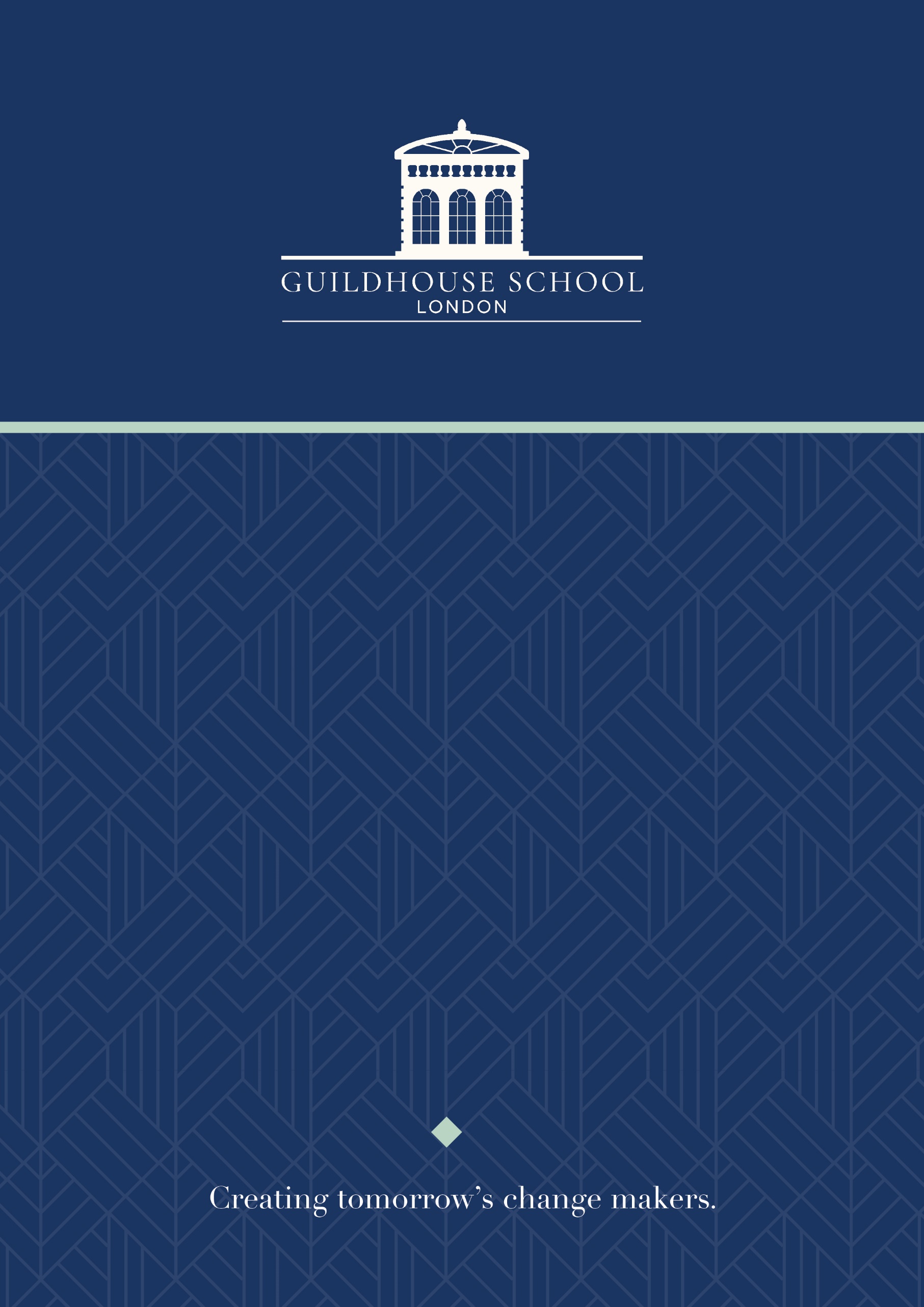 Date of Policy:For Academic Year 2022-23Ratified by the governing body:Tuesday 11th October 2022Date for Review:September 2023Lead for Review:AHT (PPPD)NeglectInadequate or inappropriate clothingAppears underweight and unwell and seems constantly hungry Failure to thrive physically and appears tired and listlessDirty or unhygienic appearanceFrequent unexplained absences from schoolLack of parental supervisionPhysical abuseAny injury such as bruising, bite marks, burns or fractures where the explanation given is inconsistent with the injury Injuries in unexpected places or that are not typical of normal childhood injuries or accidentsHigh frequency of injuriesParents seem unconcerned or fail to seek adequate medical treatmentSexual abuseSexual knowledge or behaviour that is unusually explicit or inappropriate for the child’s age/stage of developmentSexual risk taking behaviour including involvement in sexual exploitation/older boyfriendContinual, inappropriate or excessive masturbationPhysical symptoms such as injuries to genital or anal area or bruising, sexually transmitted infections, pregnancyUnwillingness to undress for sportsEmotional abuseDevelopmental delayAttachment difficulties with parents and othersWithdrawal and low self-esteemIndirect indicators of abuse and neglectSudden changes in behaviourWithdrawal and low self-esteemEating disordersAggressive behaviour towards othersSudden unexplained absences from schoolDrug/alcohol misuseRunning away/going missingParental attributesMisusing drugs and/or alcohol Physical/mental health or learning difficultiesDomestic violenceAvoiding contact with school and other professionalsName:DOB/ age:Gender:Ethnicity: Any physical or mental health issues:Member of SG team managing case:Date/time:Details...Details...Next steps (actions)...Next steps (actions)...Date/time:Details...Details...Next steps (actions)...Next steps (actions)...RequirementYesNoComments/actionLeadership and the safeguarding and child protection framework Leadership and the safeguarding and child protection framework Leadership and the safeguarding and child protection framework Leadership and the safeguarding and child protection framework The school has comprehensive safeguarding policies covering early help and child protection, behaviour management and a staff conduct policy covering use of technology, relationships with pupils, communications and use of social mediaThe school has agreed procedures for dealing with incidents of sexual violence and sexual harassment that are linked to the school’s behaviour and bullying policiesThere are agreed local procedures in place for making referrals to CSSW where there are concerns about the safety and welfare of a child There is a designated governor with responsibility for safeguarding and child protectionThe school and governing body is aware of duties under the Human Rights Act 1998 and the Equality Act 2010A senior member of the leadership team has been appointed as the designated safeguarding lead and a nominated deputy to carry out the role in their absence and they have the time and resources allocated to carry out their responsibilitiesThe safeguarding lead and their deputy have received safeguarding and child protection training at the appropriate level on appointment and this training is updated every 2 years. Arrangements are in place to ensure staff can liaise with the safeguarding lead or their deputy at all times during school hoursThe school promotes a multi-agency approach to safeguarding and child protection in line with Working together and staff are able to attend child protection conferences and other multi-agency meetings as appropriateThe school is represented on the Camden Safeguarding Children PartnershipThe school has taken steps to implement Operation Encompass and have a process for dealing with police notifications of domestic abuse incidentsThe curriculum offers opportunities for pupils to learn how to keep themselves safe, including online, and offers pupils guidance on healthy relationships in line with the new statutory duty to provide relationships and sex education. The school promotes positive behaviour and this is reflected in behaviour management strategies used; reasonable force and restraint is used only in line with legislation; use of any behaviour management strategy is tailored to the needs of the pupil and carefully monitored for effectiveness; efforts are made to reduce the use of physical intervention and restraint for vulnerable children.The school has effective policies for dealing with bullying and discrimination, including cyberbullying, sexting, upskirting and inappropriate languageThe school has effective policies for dealing with sexual violence and sexual harassment between pupilsThere is a policy around dealing with allegations against staff and all staff are aware of the policy and know what action to take if they have concerns about another member of staffThe school has a policy of openness and challenge and staff and pupils feel safe to raise concerns; there is a whistleblowing policy in place and all staff and pupils know who to contact if they are concerned that safeguarding issues are not being adequately dealt with by the schoolThe school have taken steps to implement the Prevent duty and staff are aware of how to make appropriate referrals to Channel PanelThe school has a child on child abuse policy dealing with children who harm other children and all staff are aware of what action to take under this policyThe school seeks the views of pupils and parents with regard to safeguarding issues and all safeguarding and child protection policies are available on the school website; Staff knowledge and  safeguarding practiceStaff knowledge and  safeguarding practiceStaff knowledge and  safeguarding practiceStaff knowledge and  safeguarding practiceAll staff are inducted in safeguarding arrangements in the school and have received and read all relevant policiesStaff are aware of the safeguarding culture of the school and their role in challenging inappropriate behaviour and language and being vigilant to child on child abuseAll staff and governors have received safeguarding and child protection training at the appropriate level on appointment and this training is updated every 3 years.All staff receive regular updates to safeguarding and child protection legislation via the designated safeguarding lead as requiredAll staff are able to identify those children who may benefit from early help and are able to provide support within the school or make appropriate referrals to Camden’s Early help serviceAll staff are able to recognise the indicators of abuse and harm, can identify children who may be at risk of harm and those who may be vulnerable to harm including LGBT children, those with social workers, those with SENDAll staff know what action to take to refer children appropriately to CSSW where there are concerns and make timely referrals and follow up referrals where it is thought the child’s situation is not improvingAll staff are aware of their legal duty under the mandatory reporting rules for FGM and can make appropriate notifications to the police and CSSW in known cases of FGM All staff are aware of extra-familial harm and the indicators that a pupil may be at risk from harm within the community, particularly through criminal and sexual exploitation, and know what action to take to refer the pupil on for safeguardingAll staff are aware of what actions to take when a child goes missing from education or does not attend and that missing episodes are monitored; all staff are aware of the link between going missing and safeguarding issues such as sexual exploitation, criminal behaviour, substance misuse and trafficking; there are procedures in place to notify Camden where a child is removed from the school roll in line with the local Children missing from school policy All staff are aware of how harm, abuse, neglect and trauma can impact on pupil’s mental wellbeing and can recognise those pupils who need help with their mental health; all staff know what actions to take to signpost or refer pupils who need a mental health service.All staff are able to share information lawfully and appropriately and work jointly with partner agencies; parents are informed of concerns and actions taken unless this puts the pupil at further riskRecords of concerns and referrals are up to date and timely and kept securelyAll staff receive regular supervision that enables them to raise safeguarding issuesRisk assessments are routinely carried out to ensure the health and safety of pupils on site, on school trips and during work experiencePupils feel safe and are aware of how to raise concerns and complaints with a trusted adultSafer recruitmentSafer recruitmentSafer recruitmentSafer recruitmentThe school has a safer recruitment procedure that is in line with statutory requirements The school has a single central record providing details of when and by whom the following checks on candidates were taken out:Identity checksDBS/barred list checksProhibition from teaching/section 128 checksAppropriate checks with oversees organisations where the candidate is from abroadChecks to establish right to work in the UKProfessional qualifications checkChecks on individual’s social media accountsThe school has a clear system in place in line with statutory requirements for volunteers or contractors coming into the school. Enhanced DBS checks are taken out on all staff members, volunteers and governors; barred list checks are also taken out on staff, volunteers and governors who are involved in regulated activityThe head teacher or other member of the senior leadership team decides on whether or not volunteers, visitors or contractors require a DBS check and this decision is informed by a risk assessment; arrangements are put in place to supervise and oversee volunteers, visitors and contractors where a DBS check is not carried out and children are not left unsupervised with any individual who has not undergone a DBS checkThe school seeks written confirmation from agencies that these checks have been taken out on all agency and supply staff prior to appointment; all agency and supply staff are required to present proof of identity prior to beginning workA member of the governing board or senior leadership team involved in interviewing has completed an accredited safer recruitment training courseDealing with allegations against staffDealing with allegations against staffDealing with allegations against staffDealing with allegations against staffThere is a named staff member with responsibility for liaising with the police and LADO for all staff subject to allegations, including supply staffAppropriate referrals are made to the DBS where staff cease to work at the school following investigation into allegationsThe school/college has a system in place to deal with low-level concerns about staff that do not reach the threshold to be dealt with under the allegations procedures and how to seek advice from the LADO where it is not clear if the threshold has been reached